注意所定の収集日以外にはゴミを出さないことゴミは「可燃ゴミ」「金属類」「ガラス類」に分別して出すこと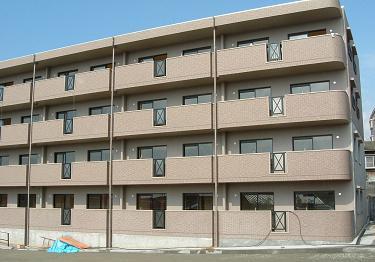 ウエルス西山管理組合